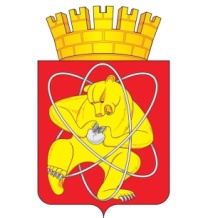 Муниципальное образование «Закрытое административно – территориальное образование Железногорск Красноярского края»СОВЕТ ДЕПУТАТОВ  г. ЖЕЛЕЗНОГОРСК РЕШЕНИЕ15 ноября 2018                                                                                                                      39-195Рг. ЖелезногорскО внесении изменений в решение Совета депутатов ЗАТО г. Железногорск от 27.05.2010 № 4-15р «Об утверждении положения о представительских и иных расходах органов местного самоуправления в ЗАТО Железногорск»В соответствии с Федеральным законом от 06.10.2003 № 131-ФЗ «Об общих принципах организации местного самоуправления в Российской Федерации», Уставом ЗАТО Железногорск, Совет депутатовРЕШИЛ: 1.  Внести в решение Совета депутатов ЗАТО г. Железногорск от 27.05.2010 № 4-15Р «Об утверждении положения о представительских и иных расходах органов местного самоуправления в ЗАТО Железногорск», следующие изменения:пункт 1.2. приложения № 1 изложить в следующей редакции: «1.2. В Положении о представительских и иных расходах органов местного самоуправления ЗАТО Железногорск (далее по тексту - Положение) используются следующие понятия:представительские расходы - это расходы органов местного самоуправления, связанные с проведением официальных приемов и (или) обслуживанием представителей других организаций, участвующих в переговорах в целях установления и (или) поддержания взаимовыгодного сотрудничества, а также участников сессий, депутатских слушаний, конференций, заседаний, совещаний, семинаров, встреч, проводимых с участием официальных лиц;иные расходы - расходы органов местного самоуправления, связанные:- с участием официальных лиц ЗАТО Железногорск в торжественных праздничных мероприятиях;- с проведением торжественных приемов, организованных для ветеранов и участников Великой Отечественной войны, их вдов, ветеранов труда, заслуженных деятелей культуры и искусств, почетных граждан, студентов, учащихся школ и других представителей общественности;- с участием представителей органов местного самоуправления ЗАТО Железногорск в траурных мероприятиях, посвященных памятным общероссийским датам, а также в связи со смертью заслуженных людей;официальные лица (участники мероприятия) - лица, являющиеся представителями организаций, учреждений, органов государственной власти, органов местного самоуправления как ЗАТО Железногорск, так и иных муниципальных образований, имеющие соответствующие полномочия на участие в мероприятии;официальный прием - завтрак, обед или иное аналогичное мероприятие, проводимое с участием официальных лиц.Официальный прием от имени органов местного самоуправления вправе вести:Глава ЗАТО г. Железногорск;Председатель Совета депутатов ЗАТО г. Железногорск;Заместители Главы ЗАТО г. Железногорск;Заместители председателя Совета депутатов ЗАТО г. Железногорск.»;пункт 4.1. приложения №1 изложить в следующей редакции:«4.1. Средства на представительские и иные расходы планируются ежегодно в смете расходов органов местного  самоуправления  ЗАТО Железногорск в размере, не превышающем 6% от сметы расходов на обеспечение деятельности Совета депутатов ЗАТО г. Железногорск, и в размере, не превышающем 1,5% от сметы расходов на обеспечение деятельности Администрации ЗАТО г. Железногорск.».2. Контроль над исполнением настоящего решения возложить на председателя комиссии по вопросам местного самоуправления и законности С.Г. Шаранова. 3. Настоящее решение вступает в силу после его официального опубликования.Председатель Совета депутатов ЗАТО г. Железногорск                             А.И. Коновалов	 Глава ЗАТО г. Железногорск                              И.Г. Куксин